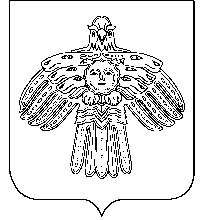 «УЛЫС  ОДЕС»  КАР  ОВМÖДЧÖМИНСА  СÖВЕТСОВЕТ  ГОРОДСКОГО  ПОСЕЛЕНИЯ  «НИЖНИЙ  ОДЕС»              ____________________________________________________________________КЫВКÖРТÖД                                  РЕШЕНИЕ29 сентября 2016 года                                                                                          № 1                                  I заседания Советагородского поселения «Нижний Одес» четвертого созываОб избрании главы городского поселения «Нижний Одес» -  председателя Совета поселения         В соответствии со ст. 27 Устава муниципального образования городского поселения  «Нижний Одес»,  ст. 2   Регламента   Совета   городского  поселения «Нижний Одес»                           Совет городского поселения  «Нижний Одес» решил:1. Избрать главой городского поселения  «Нижний Одес» - председателем    Совета поселения Чистову Надежду Петровну.2. Глава городского поселения  «Нижний Одес» -  председатель Совета           поселения осуществляет свои полномочия на непостоянной основе.3.  Настоящее решение вступает в силу со дня его принятия и подлежит официальному опубликованию в информационном бюллетене «Нижнеодесский Вестник».   Председательствующий  заседания                                                    Шиляева А.И.